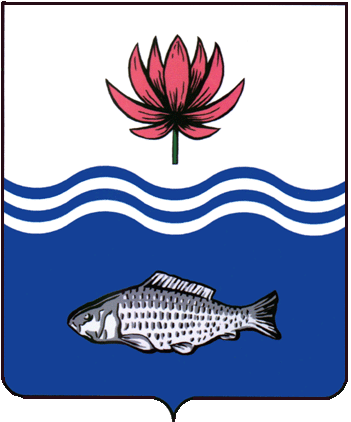 АДМИНИСТРАЦИЯ МО "ВОЛОДАРСКИЙ РАЙОН"АСТРАХАНСКОЙ ОБЛАСТИПОСТАНОВЛЕНИЕО предоставлении Тлепбергеновой З.Р.в аренду земельного участкадля ведения индивидуального животноводстваВ связи с обращением Тлепбергеновой Зауреш Рахметовны, в соответствии со ст. ст. 22, пп. 19. п. 2 ст. 39.6. Земельного кодекса РФ, администрация МО «Володарский район»ПОСТАНОВЛЯЕТ:1.	Предоставить Тлепбергеновой Зауреш Рахметовне, 28.11.1960 г.р. (паспорт 12 06 030739, выдан Володарским РОВД Астраханской области, 22.04.2006 г.), адрес регистрации: Астраханская область, Володарский район, пос. Столбовой, ул. Набережная, 4) земельный участок в аренду сроком на 3 (три) года, с кадастровым номером 30:02:010702:17, общей площадью 40540 кв.м, из категории «земли сельскохозяйственного назначения», на участке Балабан, в 820 м на юго-восток от границы с Красноярским районом Володарского района Астраханской области, для ведения индивидуального животноводства.2.	Тлепбергеновой Зауреш Рахметовне:2.1.	Заключить соглашение о расторжении договора аренды № 76 от 28.09.2011 г. земельного участка с администрацией МО «Володарский район».2.2.	Заключить договор аренды земельного участка с администрацией МО «Володарский район».2.3.	Зарегистрировать договор аренды земельного участка в Володарском отделе Управления Федеральной службы государственной регистрации, кадастра и картографии по Астраханской области в течение 30 дней со дня подписания договора аренды.2.4.	Ежеквартально вносить причитающийся размер арендной платы в установленные договором сроки.2.5.	При перемене места регистрации сообщить в отдел земельных и имущественных отношений, жилищной политики администрации МО «Володарский район».3.	Отделу земельных и имущественных отношений, жилищной политики администрации МО «Володарский район» (Мажитов) внести соответствующие изменения в учетную и справочную документацию.4.	Постановление администрации МО «Володарский район» от 23.09.2011 г. № 2096 считать утратившим силу.5.	Контроль за исполнением настоящего постановления оставляю за собой.И.о. заместителя главыпо оперативной работе				                    Р.Т. Мухамбетов           от 12.01.2022 г.N  24